Publicado en  el 02/01/2017 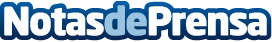 El Mercat de les Flors té nova directora: Àngels MargaritEl Consell General del Consorci ha acordat que la coreògrafa catalana sigui la directora del Mercat de les Flors Datos de contacto:Nota de prensa publicada en: https://www.notasdeprensa.es/el-mercat-de-les-flors-te-nova-directora-per Categorias: Cataluña http://www.notasdeprensa.es